עץ התפוח ומתן תורהשיר השירים רבה פרשה ב (וילנא סימן ג, דונסקי סימן י) "כתפוח בעצי היער כן דודי בין הבנים" (שיר השירים ב ג). ר' הונא ורבי אחא בשם רבי יוסי בן זמרא: מה התפוח הזה הכל בורחין ממנו בשעת השרב, ולמה כן? לפי שאין לו צל לישב בצלו. כך ברחו אומות העולם מִשֶׁבֶת בצל הקב"ה ביום מתן תורה. יכול אף ישראל כן? תלמוד לומר: "בצילו חִמַּדְתִּי וישבתי", חמדתי אותו וישבתי – אני הוא שחמדתי אותו ולא כל האומות. רבי אחא ברבי זעירא אמר תרתי. אמר חדא: התפוח הזה מוציא נִיצוֹ קודם לעליו, כך ישראל שבמצרים הקדימו אמנה לשמועה, הדא הוא דכתיב: "ויאמן העם וישמעו כי פקד ה' את ". רבי אחא ברבי זעירא אמר חוֹרִי: מה תפוח זה ניצו קודם לעליו, כך ישראל בסיני הקדימו עשייה לשמיעה, שנאמר: "נעשה ונשמע".פסיקתא דרב כהנא פיסקא יב - בחדש השלישי "כתפוח בעצי היער כן דודי בין הבנים" (שיר השירים ב ג). ר' חונא ר' אחא בשם ר' יוסי בן זימרא: מה תפוח הזה הכל בורחין ממנו שאין לו צל, כך ברחו כל אומות העולם מלפני הקב"ה ביום מתן תורה. יכול אף ישראל כן? תלמוד לומר: "בצילו חימדתי וישבתי" (שם).א"ר אחוה בר זעורה: מה תפוח הזה מוציא ניצתו קודם לעליו, כך הקדימו ישראל עשייה לשמיעה בסיני. א"ר עזריה: מה תפוח הזה אינו גומר פירותיו אלא בסיון, כך לא נתנו ישראל ריח טוב בעולם אלא בסיון. אימתי, בחדש השלישי (שמות יט א).גמרא שבת פח ע"אאמר רבי אלעזר: בשעה שהקדימו ישראל נעשה לנשמע יצתה בת קול ואמרה להן: מי גילה לבני רז זה שמלאכי השרת משתמשין בו? ... אמר רבי חמא ברבי חנינא: מהו שכתוב "כתפוח בעצי היער" - למה נמשלו ישראל לתפוח? לומר לך: מה תפוח זה פריו קודם לעליו, אף ישראל הקדימו נעשה לנשמע. שיר השירים רבה פרשה ח סימן ב"תחת התפוח עוררתיך" (שיר השירים ח ה), דרש פלטיון איש רומי ואמר: נתלש הר סיני וניצב בשמי מרום, והיו ישראל נתונים תחתיו, שנאמר: "ותקרבון ותעמדון תחת ההר" (דברים ד יא).שמות רבה יז בדבר אחר: "ולקחתם אגודת אזוב". זהו שכתוב: "כתפוח בעצי היער, כן דודי בין הבנים" (שיר השירים ב ג). למה נמשל הקב"ה? לתפוח? לומר לך: מה תפוח זה נראה לעין כלא כלום, ויש בו טעם וריח, כך הקב"ה: חִכּוֹ ממתקים וכולו מחמדים. ונראה לעובדי כוכבים ולא רצו לקבל התורה, והיתה התורה בעיניהם כדבר שאין בו ממש, ויש בו טעם וריח. ... אמרו ישראל: אנו יודעין כוחה של תורה, לפיכך אין אנו זזין מן הקב"ה ותורתו, שנאמר: "בצילו חימדתי וישבתי ופריו מתוק לחכי" (שיר השירים ב ג).פסיקתא דרב כהנא פרשה יב, בחודש השלישי גר' יצחק פתח: "סמכוני באשישות" (שיר השירים ב ה) ... "רפדוני בתפוחים" (שם) - אילו דברי תורה שריחן טוב כתפוחים. "כי  חולת אהבה אני" (שם) - א"ר יצחק: בראשונה היתה הפרוטה מצויה, היה אדם מתאווה דבר משנה ודבר תלמוד, ועכשיו שאין פרוטה מצויה, וביותר שאנו חולים מן המלכיות, אדם מתאווה לשמוע דבר מקרא ודבר אגדה.הקדמת הרמב"ם למורה נבוכיםאמר החכם: "תפוחי זהב במשכיות כסף דבר דבור על אופניו" (משלי כה יא) - ... וראה מה נפלא זה המשל בתואר המשל המתוקן. וזה שהוא אומר, שהדבר שהוא בעל שני פנים, רוצה לומר שיש לו נגלה ונסתר, צריך שיהיה נגלהו טוב ככסף, וצריך שיהיה תוכו טוב מנגלהו, עד שיהיה תוכו בערך אל גלויו כזהב אצל הכסף ... כמו זה התפוח של זהב אשר כיסוהו בשכבת כסף דקת העינים מאד. וכשיראה מרחוק או מבלתי התבוננות יחשוב הרואה בו שהוא תפוח של כסף, וכשיסתכל איש חד הראות השתכלות טובה, יתבאר לו מה שבתוכו וידע שהוא זהב.שבת שלוםחג שמח ולימוד מחכים ומהנה מחלקי המיםמים אחרונים: פריחת התפוח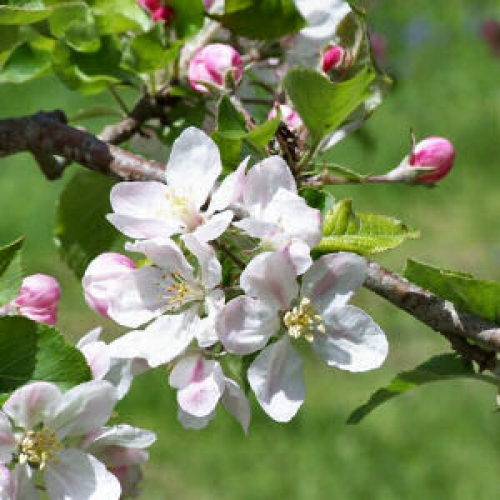 